4.2. melléklet: A méhek tánca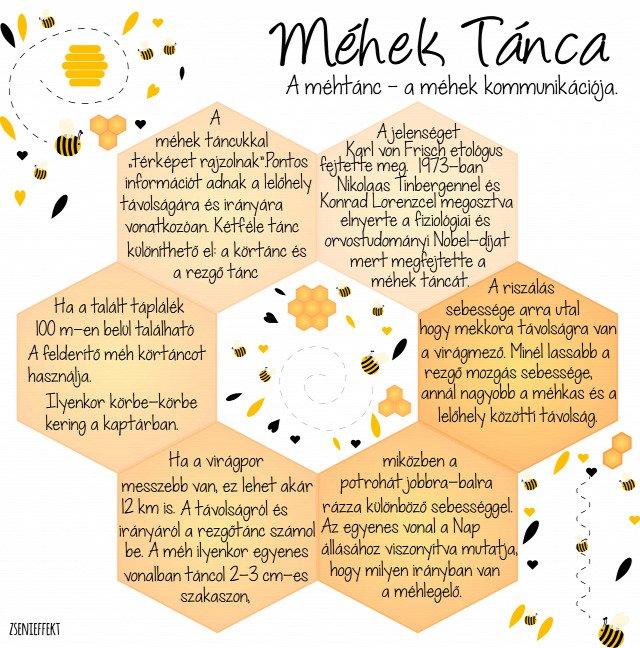 Forrás: zsenieffek.reblog.huhttps://hu.pinterest.com/pin/672584525601334901/